IMFA Petroleum Ltd. 
IMFA нефтяной инвестиционной и Общество с ограниченной ответственностью по управлению активамиCégjegyzékszám
13-09-168965Adószám
24867135-2-13Székhely
Keszi +2092, Main Street 14-Tárolt cégkivonatCégadatokTárolt CégkivonatA Cg.13-09-168965 cégjegyzékszámú IMFA PETROLEUM Befektető és Vagyonkezelő Korlátolt Felelősségű Társaság (2092 Budakeszi, Fő utca 14.) cég 2014. június 13. napján hatályos adatai a következők:I. Cégformától független adatokII. Cégformától függő adatokIMFA Petroleum Ltd. 
IMFA нефтяной инвестиционной и Общество с ограниченной ответственностью по управлению активамиCégjegyzékszám
13-09-168965Adószám
24867135-2-13Székhely
Keszi +2092, Main Street 14-Tárolt cégkivonatCégadatok Rovatok módosítása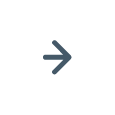 Cégbetekintés - másolatRovat(ok): 2,5,6,7,902,11,21,26,27,28,57.
A Cg.13-09-168965 cégjegyzékszámú IMFA PETROLEUM Befektető és Vagyonkezelő Korlátolt Felelősségű Társaság (2092 Budakeszi, Fő utca 14.) cég adatai a következők:I. Cégformától független adatokIMFA Petroleum Ltd. 
IMFA нефтяной инвестиционной и Общество с ограниченной ответственностью по управлению активамиCégjegyzékszám
13-09-168965Adószám
24867135-2-13Székhely
Keszi +2092, Main Street 14-Tárolt cégkivonatCégadatok Rovatok módosításaCégbetekintés - kivonatRovat(ok): 2,5,6,7,902,11,21,26,27,28,57.
A Cg.13-09-168965 cégjegyzékszámú IMFA PETROLEUM Befektető és Vagyonkezelő Korlátolt Felelősségű Társaság (2092 Budakeszi, Fő utca 14.) cég 2016. február 6. napján hatályos adatai a következők:I. Cégformától független adatok1.Általános adatok2.A cég elnevezése2/1.IMFA PETROLEUM Befektető és Vagyonkezelő Korlátolt Felelősségű TársaságBejegyzés kelte: 2014/02/27 Közzétéve: 2014/03/13Hatályos: 2014/02/27 ...3.A cég rövidített elnevezése3/1.IMFA PETROLEUM Kft.Bejegyzés kelte: 2014/02/27 Közzétéve: 2014/03/13Hatályos: 2014/02/27 ...5.A cég székhelye5/1.2092 Budakeszi, Fő utca 14.Bejegyzés kelte: 2014/02/27 Közzétéve: 2014/03/13Hatályos: 2014/02/27 ...8.A létesítő okirat kelte8/1.2014. február 21.Bejegyzés kelte: 2014/02/27 Közzétéve: 2014/03/13Hatályos: 2014/02/27 ...902.A cég tevékenysége9/1.Bejegyzés kelte: 2014/02/27 Közzétéve: 2014/03/13Hatályos: 2014/02/27 ...9/2.Bejegyzés kelte: 2014/02/27 Közzétéve: 2014/03/13Hatályos: 2014/02/27 ...9/3.Bejegyzés kelte: 2014/02/27 Közzétéve: 2014/03/13Hatályos: 2014/02/27 ...9/4.Bejegyzés kelte: 2014/02/27 Közzétéve: 2014/03/13Hatályos: 2014/02/27 ...9/5.Bejegyzés kelte: 2014/02/27 Közzétéve: 2014/03/13Hatályos: 2014/02/27 ...9/6.Bejegyzés kelte: 2014/02/27 Közzétéve: 2014/03/13Hatályos: 2014/02/27 ...9/7.Bejegyzés kelte: 2014/02/27 Közzétéve: 2014/03/13Hatályos: 2014/02/27 ...9/8.Bejegyzés kelte: 2014/02/27 Közzétéve: 2014/03/13Hatályos: 2014/02/27 ...9/9.Bejegyzés kelte: 2014/02/27 Közzétéve: 2014/03/13Hatályos: 2014/02/27 ...9/10.Bejegyzés kelte: 2014/02/27 Közzétéve: 2014/03/13Hatályos: 2014/02/27 ...11.A cég jegyzett tőkéje11/1.Bejegyzés kelte: 2014/02/27 Közzétéve: 2014/03/13Hatályos: 2014/02/27 ...13.A képviseletre jogosult(ak) adatai13/1.Fazakas Imre (an.: Rózsa Mária)
Születési ideje: 1956/08/29
2092 Budakeszi, Gyöngyvirág utca 18.
Adóazonosító jel: 8327473719
A képviselet módja: önálló
A képviseletre jogosult tisztsége: ügyvezető (vezető tisztségviselő)
A hiteles cégaláírási nyilatkozat vagy az ügyvéd által ellenjegyzett aláírás-minta benyújtásra került.

Jogviszony kezdete: 2014/02/21Bejegyzés kelte: 2014/02/27 Közzétéve: 2014/03/13Hatályos: 2014/02/27 ...20.A cég statisztikai számjele20/1.24867135-6420-113-13.Bejegyzés kelte: 2014/02/27 Közzétéve: 2014/03/13Hatályos: 2014/02/27 ...21.A cég adószáma21/1.Adószám: 24867135-2-13. 
Adószám státusza: érvényes adószám 
Státusz kezdete: 2014/02/25Bejegyzés kelte: 2014/02/27 Közzétéve: 2014/03/13Hatályos: 2014/02/27 ...32.A cég pénzforgalmi jelzőszáma32/1.11705008-29918377-00000000
A számla megnyitásának dátuma: 2014/03/21.
A pénzforgalmi jelzőszámot az OTP Kerületi fiók, V. ker Deák F. u. (1052 Budapest, Deák Ferenc u. 7-9. ) kezeli.Начало формыCégjegyzékszám: 01-10-041585Конец формыBejegyzés kelte: 2014/03/24 Közzétéve: 2014/04/10Hatályos: 2014/03/24 ...45.A cég elektronikus elérhetősége45/1.Bejegyzés kelte: 2014/02/27 Közzétéve: 2014/03/13Hatályos: 2014/02/27 ...49.A cég cégjegyzékszámai49/1.Начало формыCégjegyzékszám: 13-09-168965Конец формыVezetve a Budapest Környéki Törvényszék Cégbírósága nyilvántartásában.Bejegyzés kelte: 2014/02/27 Közzétéve: 2014/03/13Hatályos: 2014/02/27 ...1.A tag(ok) adatai1/1.Fazakas Imre (an.: Rózsa Mária)
Születési ideje: 1956/08/29
2092 Budakeszi, Gyöngyvirág utca 18.
A tagsági jogviszony kezdete: 2014/02/21Bejegyzés kelte: 2014/02/27 Közzétéve: 2014/03/13Hatályos: 2014/02/27 ...2.A cég elnevezése2/1.IMFA PETROLEUM Befektető és Vagyonkezelő Korlátolt Felelősségű TársaságBejegyzés kelte: 2014/02/27 Közzétéve: 2014/03/13Hatályos: 2014/02/27 ...5.A cég székhelye5/1.2092 Budakeszi, Fő utca 14.Bejegyzés kelte: 2014/02/27 Közzétéve: 2014/03/13Hatályos: 2014/02/27 ...902.A cég tevékenysége9/1.Bejegyzés kelte: 2014/02/27 Közzétéve: 2014/03/13Hatályos: 2014/02/27 ...11.A cég jegyzett tőkéje11/1.Bejegyzés kelte: 2014/02/27 Közzétéve: 2014/03/13Hatályos: 2014/02/27 ...21.A cég adószáma21/1.Adószám: 24867135-2-13. 
Adószám státusza: érvényes adószám 
Státusz kezdete: 2014/02/25Bejegyzés kelte: 2014/02/27 Közzétéve: 2014/03/13Hatályos: 2014/02/27 ...2.A cég elnevezése2/1.IMFA PETROLEUM Befektető és Vagyonkezelő Korlátolt Felelősségű TársaságBejegyzés kelte: 2014/02/27 Közzétéve: 2014/03/13Hatályos: 2014/02/27 ...5.A cég székhelye5/1.2092 Budakeszi, Fő utca 14.Bejegyzés kelte: 2014/02/27 Közzétéve: 2014/03/13Hatályos: 2014/02/27 ...902.A cég tevékenysége9/1.Bejegyzés kelte: 2014/02/27 Közzétéve: 2014/03/13Hatályos: 2014/02/27 ...11.A cég jegyzett tőkéje11/1.Bejegyzés kelte: 2014/02/27 Közzétéve: 2014/03/13Hatályos: 2014/02/27 ...21.A cég adószáma21/1.Adószám: 24867135-2-13. 
Adószám státusza: érvényes adószám 
Státusz kezdete: 2014/02/25Bejegyzés kelte: 2014/02/27 Közzétéve: 2014/03/13Hatályos: 2014/02/27 ...